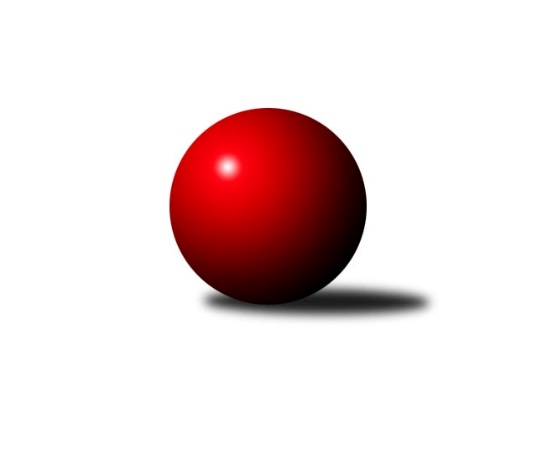 Č.2Ročník 2014/2015	24.5.2024 2. KLM B 2014/2015Statistika 2. kolaTabulka družstev:		družstvo	záp	výh	rem	proh	skore	sety	průměr	body	plné	dorážka	chyby	1.	TJ Rostex Vyškov ˝A˝	2	2	0	0	14.0 : 2.0 	(36.5 : 11.5)	3357	4	2196	1161	19	2.	KK PSJ Jihlava	2	2	0	0	14.0 : 2.0 	(34.0 : 14.0)	3425	4	2213	1213	16	3.	KK Slovan Rosice	2	2	0	0	14.0 : 2.0 	(32.0 : 16.0)	3351	4	2230	1121	13.5	4.	KK Blansko	2	1	1	0	10.0 : 6.0 	(23.0 : 25.0)	3351	3	2224	1127	23	5.	TJ Sokol Husovice	2	1	0	1	8.0 : 8.0 	(24.0 : 24.0)	3274	2	2204	1071	23	6.	TJ Třebíč	2	1	0	1	8.0 : 8.0 	(23.0 : 25.0)	3382	2	2227	1156	15.5	7.	Sokol Přemyslovice˝A˝	2	1	0	1	5.0 : 11.0 	(13.5 : 34.5)	3163	2	2155	1008	27.5	8.	TJ Spartak Přerov	2	0	1	1	7.0 : 9.0 	(24.0 : 24.0)	3300	1	2163	1137	21.5	9.	TJ Horní Benešov ˝A˝	2	0	1	1	5.0 : 11.0 	(23.0 : 25.0)	3321	1	2210	1111	22.5	10.	TJ Opava˝A˝	2	0	1	1	5.0 : 11.0 	(18.5 : 29.5)	3220	1	2167	1053	26	11.	TJ Sokol Vracov	2	0	0	2	3.0 : 13.0 	(19.5 : 28.5)	3270	0	2184	1086	24	12.	KK Zábřeh	2	0	0	2	3.0 : 13.0 	(17.0 : 31.0)	3238	0	2152	1086	27.5Tabulka doma:		družstvo	záp	výh	rem	proh	skore	sety	průměr	body	maximum	minimum	1.	KK Slovan Rosice	1	1	0	0	7.0 : 1.0 	(16.0 : 8.0)	3405	2	3405	3405	2.	KK PSJ Jihlava	1	1	0	0	7.0 : 1.0 	(15.0 : 9.0)	3511	2	3511	3511	3.	TJ Rostex Vyškov ˝A˝	1	1	0	0	6.0 : 2.0 	(15.0 : 9.0)	3344	2	3344	3344	4.	TJ Sokol Husovice	1	1	0	0	6.0 : 2.0 	(15.0 : 9.0)	3317	2	3317	3317	5.	KK Blansko	1	0	1	0	4.0 : 4.0 	(10.5 : 13.5)	3345	1	3345	3345	6.	TJ Spartak Přerov	2	0	1	1	7.0 : 9.0 	(24.0 : 24.0)	3300	1	3344	3255	7.	TJ Třebíč	0	0	0	0	0.0 : 0.0 	(0.0 : 0.0)	0	0	0	0	8.	TJ Sokol Vracov	1	0	0	1	2.0 : 6.0 	(11.5 : 12.5)	3294	0	3294	3294	9.	TJ Horní Benešov ˝A˝	1	0	0	1	1.0 : 7.0 	(10.0 : 14.0)	3245	0	3245	3245	10.	KK Zábřeh	1	0	0	1	1.0 : 7.0 	(8.0 : 16.0)	3206	0	3206	3206	11.	TJ Opava˝A˝	1	0	0	1	1.0 : 7.0 	(5.0 : 19.0)	3098	0	3098	3098	12.	Sokol Přemyslovice˝A˝	1	0	0	1	0.0 : 8.0 	(2.5 : 21.5)	3039	0	3039	3039Tabulka venku:		družstvo	záp	výh	rem	proh	skore	sety	průměr	body	maximum	minimum	1.	TJ Rostex Vyškov ˝A˝	1	1	0	0	8.0 : 0.0 	(21.5 : 2.5)	3370	2	3370	3370	2.	KK PSJ Jihlava	1	1	0	0	7.0 : 1.0 	(19.0 : 5.0)	3339	2	3339	3339	3.	KK Slovan Rosice	1	1	0	0	7.0 : 1.0 	(16.0 : 8.0)	3296	2	3296	3296	4.	KK Blansko	1	1	0	0	6.0 : 2.0 	(12.5 : 11.5)	3356	2	3356	3356	5.	Sokol Přemyslovice˝A˝	1	1	0	0	5.0 : 3.0 	(11.0 : 13.0)	3286	2	3286	3286	6.	TJ Třebíč	2	1	0	1	8.0 : 8.0 	(23.0 : 25.0)	3382	2	3421	3343	7.	TJ Opava˝A˝	1	0	1	0	4.0 : 4.0 	(13.5 : 10.5)	3341	1	3341	3341	8.	TJ Horní Benešov ˝A˝	1	0	1	0	4.0 : 4.0 	(13.0 : 11.0)	3397	1	3397	3397	9.	TJ Spartak Přerov	0	0	0	0	0.0 : 0.0 	(0.0 : 0.0)	0	0	0	0	10.	KK Zábřeh	1	0	0	1	2.0 : 6.0 	(9.0 : 15.0)	3270	0	3270	3270	11.	TJ Sokol Husovice	1	0	0	1	2.0 : 6.0 	(9.0 : 15.0)	3231	0	3231	3231	12.	TJ Sokol Vracov	1	0	0	1	1.0 : 7.0 	(8.0 : 16.0)	3245	0	3245	3245Tabulka podzimní části:		družstvo	záp	výh	rem	proh	skore	sety	průměr	body	doma	venku	1.	TJ Rostex Vyškov ˝A˝	2	2	0	0	14.0 : 2.0 	(36.5 : 11.5)	3357	4 	1 	0 	0 	1 	0 	0	2.	KK PSJ Jihlava	2	2	0	0	14.0 : 2.0 	(34.0 : 14.0)	3425	4 	1 	0 	0 	1 	0 	0	3.	KK Slovan Rosice	2	2	0	0	14.0 : 2.0 	(32.0 : 16.0)	3351	4 	1 	0 	0 	1 	0 	0	4.	KK Blansko	2	1	1	0	10.0 : 6.0 	(23.0 : 25.0)	3351	3 	0 	1 	0 	1 	0 	0	5.	TJ Sokol Husovice	2	1	0	1	8.0 : 8.0 	(24.0 : 24.0)	3274	2 	1 	0 	0 	0 	0 	1	6.	TJ Třebíč	2	1	0	1	8.0 : 8.0 	(23.0 : 25.0)	3382	2 	0 	0 	0 	1 	0 	1	7.	Sokol Přemyslovice˝A˝	2	1	0	1	5.0 : 11.0 	(13.5 : 34.5)	3163	2 	0 	0 	1 	1 	0 	0	8.	TJ Spartak Přerov	2	0	1	1	7.0 : 9.0 	(24.0 : 24.0)	3300	1 	0 	1 	1 	0 	0 	0	9.	TJ Horní Benešov ˝A˝	2	0	1	1	5.0 : 11.0 	(23.0 : 25.0)	3321	1 	0 	0 	1 	0 	1 	0	10.	TJ Opava˝A˝	2	0	1	1	5.0 : 11.0 	(18.5 : 29.5)	3220	1 	0 	0 	1 	0 	1 	0	11.	TJ Sokol Vracov	2	0	0	2	3.0 : 13.0 	(19.5 : 28.5)	3270	0 	0 	0 	1 	0 	0 	1	12.	KK Zábřeh	2	0	0	2	3.0 : 13.0 	(17.0 : 31.0)	3238	0 	0 	0 	1 	0 	0 	1Tabulka jarní části:		družstvo	záp	výh	rem	proh	skore	sety	průměr	body	doma	venku	1.	KK Slovan Rosice	0	0	0	0	0.0 : 0.0 	(0.0 : 0.0)	0	0 	0 	0 	0 	0 	0 	0 	2.	TJ Sokol Husovice	0	0	0	0	0.0 : 0.0 	(0.0 : 0.0)	0	0 	0 	0 	0 	0 	0 	0 	3.	KK Zábřeh	0	0	0	0	0.0 : 0.0 	(0.0 : 0.0)	0	0 	0 	0 	0 	0 	0 	0 	4.	TJ Spartak Přerov	0	0	0	0	0.0 : 0.0 	(0.0 : 0.0)	0	0 	0 	0 	0 	0 	0 	0 	5.	TJ Sokol Vracov	0	0	0	0	0.0 : 0.0 	(0.0 : 0.0)	0	0 	0 	0 	0 	0 	0 	0 	6.	KK PSJ Jihlava	0	0	0	0	0.0 : 0.0 	(0.0 : 0.0)	0	0 	0 	0 	0 	0 	0 	0 	7.	Sokol Přemyslovice˝A˝	0	0	0	0	0.0 : 0.0 	(0.0 : 0.0)	0	0 	0 	0 	0 	0 	0 	0 	8.	TJ Rostex Vyškov ˝A˝	0	0	0	0	0.0 : 0.0 	(0.0 : 0.0)	0	0 	0 	0 	0 	0 	0 	0 	9.	KK Blansko	0	0	0	0	0.0 : 0.0 	(0.0 : 0.0)	0	0 	0 	0 	0 	0 	0 	0 	10.	TJ Třebíč	0	0	0	0	0.0 : 0.0 	(0.0 : 0.0)	0	0 	0 	0 	0 	0 	0 	0 	11.	TJ Opava˝A˝	0	0	0	0	0.0 : 0.0 	(0.0 : 0.0)	0	0 	0 	0 	0 	0 	0 	0 	12.	TJ Horní Benešov ˝A˝	0	0	0	0	0.0 : 0.0 	(0.0 : 0.0)	0	0 	0 	0 	0 	0 	0 	0 Zisk bodů pro družstvo:		jméno hráče	družstvo	body	zápasy	v %	dílčí body	sety	v %	1.	Stanislav Partl 	KK PSJ Jihlava 	2	/	2	(100%)	8	/	8	(100%)	2.	Jan Tužil 	TJ Sokol Vracov 	2	/	2	(100%)	8	/	8	(100%)	3.	Petr Pevný 	TJ Rostex Vyškov ˝A˝ 	2	/	2	(100%)	8	/	8	(100%)	4.	Ivo Fabík 	KK Slovan Rosice 	2	/	2	(100%)	7	/	8	(88%)	5.	Tomáš Valík 	KK PSJ Jihlava 	2	/	2	(100%)	7	/	8	(88%)	6.	Tomáš Procházka 	TJ Rostex Vyškov ˝A˝ 	2	/	2	(100%)	7	/	8	(88%)	7.	Daniel Braun 	KK PSJ Jihlava 	2	/	2	(100%)	6	/	8	(75%)	8.	Václav Rychtařík ml.	KK PSJ Jihlava 	2	/	2	(100%)	6	/	8	(75%)	9.	Jaromír Čapek 	TJ Rostex Vyškov ˝A˝ 	2	/	2	(100%)	6	/	8	(75%)	10.	Tomaš Žižlavský 	TJ Sokol Husovice 	2	/	2	(100%)	6	/	8	(75%)	11.	Martin Procházka 	KK Blansko  	2	/	2	(100%)	6	/	8	(75%)	12.	Michal Hrdlička 	KK Slovan Rosice 	2	/	2	(100%)	6	/	8	(75%)	13.	Jiří Zemek 	KK Slovan Rosice 	2	/	2	(100%)	6	/	8	(75%)	14.	Marek Hynar 	TJ Opava˝A˝ 	2	/	2	(100%)	5	/	8	(63%)	15.	Luděk Rychlovský 	TJ Rostex Vyškov ˝A˝ 	2	/	2	(100%)	5	/	8	(63%)	16.	Dalibor Matyáš 	KK Slovan Rosice 	2	/	2	(100%)	5	/	8	(63%)	17.	František Caha 	TJ Třebíč 	2	/	2	(100%)	5	/	8	(63%)	18.	Martin Honc 	KK Blansko  	2	/	2	(100%)	4.5	/	8	(56%)	19.	Jan Machálek ml. ml.	TJ Sokol Husovice 	2	/	2	(100%)	4	/	8	(50%)	20.	Marian Hošek 	TJ Spartak Přerov 	2	/	2	(100%)	4	/	8	(50%)	21.	David Janušík 	TJ Spartak Přerov 	1	/	1	(100%)	4	/	4	(100%)	22.	Jan Machálek st.	TJ Sokol Husovice 	1	/	1	(100%)	3	/	4	(75%)	23.	Adam Palko 	KK Slovan Rosice 	1	/	1	(100%)	3	/	4	(75%)	24.	Jiří Partl 	KK PSJ Jihlava 	1	/	1	(100%)	2	/	4	(50%)	25.	Jiří Ouhel 	KK PSJ Jihlava 	1	/	1	(100%)	2	/	4	(50%)	26.	Eduard Tomek 	Sokol Přemyslovice˝A˝ 	1	/	1	(100%)	2	/	4	(50%)	27.	Michal Albrecht 	KK Zábřeh 	1	/	1	(100%)	2	/	4	(50%)	28.	Eduard Varga 	TJ Rostex Vyškov ˝A˝ 	1	/	2	(50%)	5.5	/	8	(69%)	29.	Robert Pevný 	TJ Třebíč 	1	/	2	(50%)	5	/	8	(63%)	30.	Roman Flek 	KK Blansko  	1	/	2	(50%)	5	/	8	(63%)	31.	Milan Vaněk 	TJ Opava˝A˝ 	1	/	2	(50%)	5	/	8	(63%)	32.	Josef Sitta 	KK Zábřeh 	1	/	2	(50%)	5	/	8	(63%)	33.	Jiří Mikoláš 	TJ Třebíč 	1	/	2	(50%)	5	/	8	(63%)	34.	Jakub Hnát 	TJ Sokol Husovice 	1	/	2	(50%)	5	/	8	(63%)	35.	Zbyněk Černý 	TJ Horní Benešov ˝A˝ 	1	/	2	(50%)	5	/	8	(63%)	36.	Zdeněk Peč 	Sokol Přemyslovice˝A˝ 	1	/	2	(50%)	5	/	8	(63%)	37.	Jiří Trávníček 	TJ Rostex Vyškov ˝A˝ 	1	/	2	(50%)	5	/	8	(63%)	38.	Petr Streubel st.	KK Slovan Rosice 	1	/	2	(50%)	5	/	8	(63%)	39.	Kamil Kubeša 	TJ Horní Benešov ˝A˝ 	1	/	2	(50%)	5	/	8	(63%)	40.	Jaroslav Krejčí 	TJ Spartak Přerov 	1	/	2	(50%)	5	/	8	(63%)	41.	Roman Goldemund 	TJ Spartak Přerov 	1	/	2	(50%)	5	/	8	(63%)	42.	Jakub Pleban 	TJ Spartak Přerov 	1	/	2	(50%)	4	/	8	(50%)	43.	Tomáš Kordula 	TJ Sokol Vracov 	1	/	2	(50%)	4	/	8	(50%)	44.	Vladislav Pečinka 	TJ Horní Benešov ˝A˝ 	1	/	2	(50%)	4	/	8	(50%)	45.	Jan Dobeš 	TJ Třebíč 	1	/	2	(50%)	4	/	8	(50%)	46.	Petr Michálek 	KK Blansko  	1	/	2	(50%)	3.5	/	8	(44%)	47.	Josef Touš 	KK Zábřeh 	1	/	2	(50%)	3	/	8	(38%)	48.	Petr Dobeš ml.	TJ Třebíč 	1	/	2	(50%)	3	/	8	(38%)	49.	Bedřich Pluhař 	TJ Opava˝A˝ 	1	/	2	(50%)	2.5	/	8	(31%)	50.	Jiří Zezulka st. 	Sokol Přemyslovice˝A˝ 	1	/	2	(50%)	2	/	8	(25%)	51.	Milan Kanda 	TJ Spartak Přerov 	1	/	2	(50%)	2	/	8	(25%)	52.	Petr Bracek 	TJ Opava˝A˝ 	1	/	2	(50%)	2	/	8	(25%)	53.	Jakub Zdražil 	KK PSJ Jihlava 	0	/	1	(0%)	2	/	4	(50%)	54.	Martin Kuběna 	TJ Sokol Husovice 	0	/	1	(0%)	2	/	4	(50%)	55.	Václav Švub 	KK Zábřeh 	0	/	1	(0%)	1	/	4	(25%)	56.	Pavel Močár 	Sokol Přemyslovice˝A˝ 	0	/	1	(0%)	1	/	4	(25%)	57.	Jiří Axman st.	KK Slovan Rosice 	0	/	1	(0%)	0	/	4	(0%)	58.	Jaromír Hendrych ml. 	TJ Horní Benešov ˝A˝ 	0	/	2	(0%)	3	/	8	(38%)	59.	Zdeněk Černý 	TJ Horní Benešov ˝A˝ 	0	/	2	(0%)	3	/	8	(38%)	60.	Miroslav Petřek ml.	TJ Horní Benešov ˝A˝ 	0	/	2	(0%)	3	/	8	(38%)	61.	Petr Hendrych 	TJ Opava˝A˝ 	0	/	2	(0%)	3	/	8	(38%)	62.	Zdeněk Švub 	KK Zábřeh 	0	/	2	(0%)	3	/	8	(38%)	63.	Pavel Polanský ml. ml.	TJ Sokol Vracov 	0	/	2	(0%)	3	/	8	(38%)	64.	Filip Kordula 	TJ Sokol Vracov 	0	/	2	(0%)	2.5	/	8	(31%)	65.	David Plšek 	TJ Sokol Husovice 	0	/	2	(0%)	2	/	8	(25%)	66.	František Svoboda 	TJ Sokol Vracov 	0	/	2	(0%)	2	/	8	(25%)	67.	Miroslav Vejtasa 	TJ Sokol Husovice 	0	/	2	(0%)	2	/	8	(25%)	68.	Lukáš Horňák 	KK Zábřeh 	0	/	2	(0%)	2	/	8	(25%)	69.	Jan Sedláček 	Sokol Přemyslovice˝A˝ 	0	/	2	(0%)	2	/	8	(25%)	70.	Jakub Flek 	KK Blansko  	0	/	2	(0%)	2	/	8	(25%)	71.	Petr Havíř 	KK Blansko  	0	/	2	(0%)	2	/	8	(25%)	72.	Martin Marek 	TJ Opava˝A˝ 	0	/	2	(0%)	1	/	8	(13%)	73.	Vojtěch Jurníček 	Sokol Přemyslovice˝A˝ 	0	/	2	(0%)	1	/	8	(13%)	74.	Jiří Flídr 	KK Zábřeh 	0	/	2	(0%)	1	/	8	(13%)	75.	Václav Rypel 	TJ Třebíč 	0	/	2	(0%)	1	/	8	(13%)	76.	Radek Grulich 	Sokol Přemyslovice˝A˝ 	0	/	2	(0%)	0.5	/	8	(6%)	77.	Petr Polanský 	TJ Sokol Vracov 	0	/	2	(0%)	0	/	8	(0%)Průměry na kuželnách:		kuželna	průměr	plné	dorážka	chyby	výkon na hráče	1.	KK PSJ Jihlava, 1-4	3466	2243	1223	12.5	(577.7)	2.	KK Blansko, 1-6	3343	2234	1109	28.5	(557.2)	3.	KK Slovan Rosice, 1-4	3325	2209	1116	20.0	(554.2)	4.	TJ Sokol Vracov, 1-6	3325	2214	1110	19.0	(554.2)	5.	TJ Spartak Přerov, 1-6	3320	2188	1132	20.3	(553.4)	6.	 Horní Benešov, 1-4	3294	2205	1089	23.0	(549.0)	7.	TJ Sokol Husovice, 1-4	3293	2198	1095	29.0	(548.9)	8.	KK Vyškov, 1-4	3287	2207	1080	24.5	(547.9)	9.	KK Zábřeh, 1-4	3251	2163	1087	18.0	(541.8)	10.	TJ Opava, 1-4	3218	2134	1084	21.5	(536.4)	11.	Sokol Přemyslovice, 1-4	3204	2137	1067	22.5	(534.1)Nejlepší výkony na kuželnách:KK PSJ Jihlava, 1-4KK PSJ Jihlava	3511	1. kolo	Tomáš Valík 	KK PSJ Jihlava	623	1. koloTJ Třebíč	3421	1. kolo	Stanislav Partl 	KK PSJ Jihlava	620	1. kolo		. kolo	Petr Dobeš ml.	TJ Třebíč	601	1. kolo		. kolo	Daniel Braun 	KK PSJ Jihlava	596	1. kolo		. kolo	Václav Rypel 	TJ Třebíč	579	1. kolo		. kolo	Jiří Partl 	KK PSJ Jihlava	574	1. kolo		. kolo	Robert Pevný 	TJ Třebíč	570	1. kolo		. kolo	Jan Dobeš 	TJ Třebíč	568	1. kolo		. kolo	Václav Rychtařík ml.	KK PSJ Jihlava	566	1. kolo		. kolo	František Caha 	TJ Třebíč	555	1. koloKK Blansko, 1-6KK Blansko 	3345	1. kolo	Martin Marek 	TJ Opava˝A˝	596	1. koloTJ Opava˝A˝	3341	1. kolo	Martin Procházka 	KK Blansko 	579	1. kolo		. kolo	Marek Hynar 	TJ Opava˝A˝	565	1. kolo		. kolo	Petr Michálek 	KK Blansko 	560	1. kolo		. kolo	Martin Honc 	KK Blansko 	560	1. kolo		. kolo	Petr Bracek 	TJ Opava˝A˝	560	1. kolo		. kolo	Petr Havíř 	KK Blansko 	554	1. kolo		. kolo	Roman Flek 	KK Blansko 	553	1. kolo		. kolo	Petr Hendrych 	TJ Opava˝A˝	552	1. kolo		. kolo	Jakub Flek 	KK Blansko 	539	1. koloKK Slovan Rosice, 1-4KK Slovan Rosice	3405	1. kolo	Jiří Zemek 	KK Slovan Rosice	607	1. koloTJ Sokol Vracov	3245	1. kolo	Ivo Fabík 	KK Slovan Rosice	595	1. kolo		. kolo	Dalibor Matyáš 	KK Slovan Rosice	584	1. kolo		. kolo	Michal Hrdlička 	KK Slovan Rosice	572	1. kolo		. kolo	Jan Tužil 	TJ Sokol Vracov	566	1. kolo		. kolo	Tomáš Kordula 	TJ Sokol Vracov	554	1. kolo		. kolo	František Svoboda 	TJ Sokol Vracov	552	1. kolo		. kolo	Pavel Polanský ml. ml.	TJ Sokol Vracov	550	1. kolo		. kolo	Petr Polanský 	TJ Sokol Vracov	533	1. kolo		. kolo	Jiří Axman st.	KK Slovan Rosice	527	1. koloTJ Sokol Vracov, 1-6KK Blansko 	3356	2. kolo	Martin Procházka 	KK Blansko 	602	2. koloTJ Sokol Vracov	3294	2. kolo	Jan Tužil 	TJ Sokol Vracov	588	2. kolo		. kolo	František Svoboda 	TJ Sokol Vracov	573	2. kolo		. kolo	Petr Michálek 	KK Blansko 	571	2. kolo		. kolo	Pavel Polanský ml. ml.	TJ Sokol Vracov	568	2. kolo		. kolo	Martin Honc 	KK Blansko 	559	2. kolo		. kolo	Roman Flek 	KK Blansko 	550	2. kolo		. kolo	Petr Havíř 	KK Blansko 	547	2. kolo		. kolo	Tomáš Kordula 	TJ Sokol Vracov	537	2. kolo		. kolo	Filip Kordula 	TJ Sokol Vracov	531	2. koloTJ Spartak Přerov, 1-6TJ Horní Benešov ˝A˝	3397	1. kolo	Zdeněk Peč 	Sokol Přemyslovice˝A˝	591	2. koloTJ Spartak Přerov	3344	1. kolo	Kamil Kubeša 	TJ Horní Benešov ˝A˝	590	1. koloSokol Přemyslovice˝A˝	3286	2. kolo	Marian Hošek 	TJ Spartak Přerov	587	1. koloTJ Spartak Přerov	3255	2. kolo	Vladislav Pečinka 	TJ Horní Benešov ˝A˝	587	1. kolo		. kolo	Roman Goldemund 	TJ Spartak Přerov	583	1. kolo		. kolo	Eduard Tomek 	Sokol Přemyslovice˝A˝	577	2. kolo		. kolo	Miroslav Petřek ml.	TJ Horní Benešov ˝A˝	577	1. kolo		. kolo	Jakub Pleban 	TJ Spartak Přerov	566	1. kolo		. kolo	Roman Goldemund 	TJ Spartak Přerov	556	2. kolo		. kolo	Zbyněk Černý 	TJ Horní Benešov ˝A˝	554	1. kolo Horní Benešov, 1-4TJ Třebíč	3343	2. kolo	Jiří Mikoláš 	TJ Třebíč	607	2. koloTJ Horní Benešov ˝A˝	3245	2. kolo	Robert Pevný 	TJ Třebíč	593	2. kolo		. kolo	Miroslav Petřek ml.	TJ Horní Benešov ˝A˝	567	2. kolo		. kolo	Petr Dobeš ml.	TJ Třebíč	559	2. kolo		. kolo	Kamil Kubeša 	TJ Horní Benešov ˝A˝	552	2. kolo		. kolo	Jan Dobeš 	TJ Třebíč	545	2. kolo		. kolo	Zbyněk Černý 	TJ Horní Benešov ˝A˝	543	2. kolo		. kolo	František Caha 	TJ Třebíč	534	2. kolo		. kolo	Zdeněk Černý 	TJ Horní Benešov ˝A˝	532	2. kolo		. kolo	Jaromír Hendrych ml. 	TJ Horní Benešov ˝A˝	529	2. koloTJ Sokol Husovice, 1-4TJ Sokol Husovice	3317	1. kolo	Jan Machálek st.	TJ Sokol Husovice	585	1. koloKK Zábřeh	3270	1. kolo	Josef Touš 	KK Zábřeh	581	1. kolo		. kolo	Tomaš Žižlavský 	TJ Sokol Husovice	575	1. kolo		. kolo	Jan Machálek ml. ml.	TJ Sokol Husovice	569	1. kolo		. kolo	Václav Švub 	KK Zábřeh	567	1. kolo		. kolo	Zdeněk Švub 	KK Zábřeh	562	1. kolo		. kolo	Josef Sitta 	KK Zábřeh	554	1. kolo		. kolo	Miroslav Vejtasa 	TJ Sokol Husovice	542	1. kolo		. kolo	David Plšek 	TJ Sokol Husovice	528	1. kolo		. kolo	Jakub Hnát 	TJ Sokol Husovice	518	1. koloKK Vyškov, 1-4TJ Rostex Vyškov ˝A˝	3344	2. kolo	Tomáš Procházka 	TJ Rostex Vyškov ˝A˝	574	2. koloTJ Sokol Husovice	3231	2. kolo	Tomaš Žižlavský 	TJ Sokol Husovice	564	2. kolo		. kolo	Luděk Rychlovský 	TJ Rostex Vyškov ˝A˝	563	2. kolo		. kolo	Petr Pevný 	TJ Rostex Vyškov ˝A˝	560	2. kolo		. kolo	Jan Machálek ml. ml.	TJ Sokol Husovice	557	2. kolo		. kolo	Jiří Trávníček 	TJ Rostex Vyškov ˝A˝	553	2. kolo		. kolo	Eduard Varga 	TJ Rostex Vyškov ˝A˝	549	2. kolo		. kolo	Jaromír Čapek 	TJ Rostex Vyškov ˝A˝	545	2. kolo		. kolo	David Plšek 	TJ Sokol Husovice	542	2. kolo		. kolo	Jakub Hnát 	TJ Sokol Husovice	541	2. koloKK Zábřeh, 1-4KK Slovan Rosice	3296	2. kolo	Dalibor Matyáš 	KK Slovan Rosice	579	2. koloKK Zábřeh	3206	2. kolo	Josef Sitta 	KK Zábřeh	573	2. kolo		. kolo	Michal Albrecht 	KK Zábřeh	564	2. kolo		. kolo	Michal Hrdlička 	KK Slovan Rosice	556	2. kolo		. kolo	Ivo Fabík 	KK Slovan Rosice	552	2. kolo		. kolo	Zdeněk Švub 	KK Zábřeh	540	2. kolo		. kolo	Adam Palko 	KK Slovan Rosice	539	2. kolo		. kolo	Jiří Zemek 	KK Slovan Rosice	536	2. kolo		. kolo	Petr Streubel st.	KK Slovan Rosice	534	2. kolo		. kolo	Jiří Flídr 	KK Zábřeh	522	2. koloTJ Opava, 1-4KK PSJ Jihlava	3339	2. kolo	Daniel Braun 	KK PSJ Jihlava	597	2. koloTJ Opava˝A˝	3098	2. kolo	Václav Rychtařík ml.	KK PSJ Jihlava	595	2. kolo		. kolo	Stanislav Partl 	KK PSJ Jihlava	563	2. kolo		. kolo	Tomáš Valík 	KK PSJ Jihlava	554	2. kolo		. kolo	Petr Hendrych 	TJ Opava˝A˝	546	2. kolo		. kolo	Jiří Ouhel 	KK PSJ Jihlava	526	2. kolo		. kolo	Marek Hynar 	TJ Opava˝A˝	518	2. kolo		. kolo	Bedřich Pluhař 	TJ Opava˝A˝	515	2. kolo		. kolo	Milan Vaněk 	TJ Opava˝A˝	513	2. kolo		. kolo	Petr Bracek 	TJ Opava˝A˝	511	2. koloSokol Přemyslovice, 1-4TJ Rostex Vyškov ˝A˝	3370	1. kolo	Jaromír Čapek 	TJ Rostex Vyškov ˝A˝	576	1. koloSokol Přemyslovice˝A˝	3039	1. kolo	Petr Pevný 	TJ Rostex Vyškov ˝A˝	563	1. kolo		. kolo	Jiří Trávníček 	TJ Rostex Vyškov ˝A˝	563	1. kolo		. kolo	Tomáš Procházka 	TJ Rostex Vyškov ˝A˝	561	1. kolo		. kolo	Luděk Rychlovský 	TJ Rostex Vyškov ˝A˝	558	1. kolo		. kolo	Eduard Varga 	TJ Rostex Vyškov ˝A˝	549	1. kolo		. kolo	Pavel Močár 	Sokol Přemyslovice˝A˝	532	1. kolo		. kolo	Radek Grulich 	Sokol Přemyslovice˝A˝	512	1. kolo		. kolo	Vojtěch Jurníček 	Sokol Přemyslovice˝A˝	511	1. kolo		. kolo	Zdeněk Peč 	Sokol Přemyslovice˝A˝	504	1. koloČetnost výsledků:	7.0 : 1.0	2x	6.0 : 2.0	2x	4.0 : 4.0	2x	3.0 : 5.0	1x	2.0 : 6.0	1x	1.0 : 7.0	3x	0.0 : 8.0	1x